nom __________________________________    Français 1	heure ______Unité 2 : Le Moi UniqueCAN-DO STATEMENTS:PRESENTATIONAL WRITING & SPEAKINGI can spell aloud a name or place using the French alphabetI can present my identity to othersI can describe myself in terms of appearance and personalityINTERPERSONAL SPEAKINGI can greet others politely and appropriatelyI can ask and answer questions about who I amI can ask and answer questions about what I am likeINTERPRETIVE READING & LISTENINGI can write the proper spelling of a name or place when I hear it spelledI can understand the general topic and some basic information from written texts about French-speaking young peopleI can understand the general topic and some basic information from spoken texts about French-speaking young peopleclassroom website:  madamelinkowski.weebly.comLeçon 1 : Tu viens d’où ?Révisez!Nouveau vocabulaireTips to make my language more sophisticated: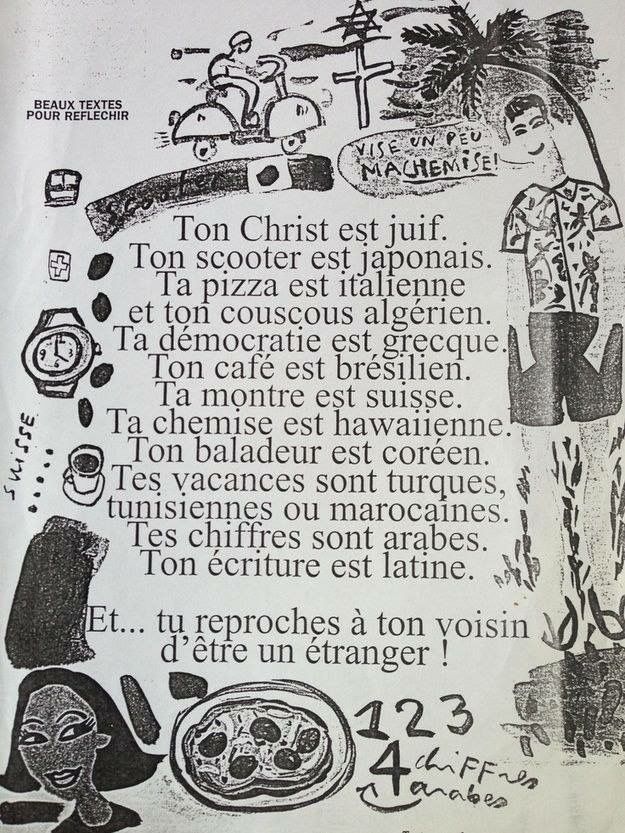 A. Key word recognition:Find the French word/phrase that best expresses the meaning of each of the following English words/phrases. Please use only words from the text. Stranger/foreigner	_________________________________You criticize 	__________________________________neighbor		__________________________________B.  Important phrases:First, circle the letter of the five (5) ideas mentioned in the document. Then, write the letter of that idea next to where it appears in the text.Your Christ is Jewish.Your scooter is Chinese.Your democracy is Greek.Your watch is Swiss.Your vacations are Hawaiian.Your numbers are Arabic.And you love your neighbor for being a foreigner!And you criticize your neighbor for being a foreigner!C. PurposeUsing only information from the document, summarize the main idea of the poem in English.D. Cultural comparisonCan you think of a situation where foreigners are criticized in the United States today?Activité 1 Les IntroductionsHave each person on the identity card introduce him/herself.  Include name, nationality, and hometown. At the bottom, write your own introduction.Conversation 1With a partner, have a conversation that includes the following information.Introductions (including spelling out names)How people are doingWhere you are fromWhere you liveYour nationalityYour phone numberBoth you and your partner should be asking and answering the questions. Repeat the conversation until you can do it without the packet.Leçon 2 : Les dates et les numérosLes numérosVocabulaireTips to make my language more sophisticated:Conversation 2With a partner, have a conversation that includes the following information.Introductions (including spelling out names)How people are doingWhere you are from and/or where you liveYour nationalityYour phone numberYour birthday and ageBoth you and your partner should be asking and answering the questions. Repeat the conversation until you can do it without the packet.Conversation 3With a partner, have a conversation that includes the following information.Introductions (including spelling out names)How people are doingWhat the day of the week it isWhat the date isBoth you and your partner should be asking and answering the questions. Repeat the conversation until you can do it without the packet.Activité 2 Les numéros de téléphoneFind out the phone numbers of 3 students in class. Write out the numbers you hear.Activité 3 Les anniversaires et les âgesFind out the birthdays and ages of 3 people in class.Leçon 3 : Comment es-tu ?Vocabulaire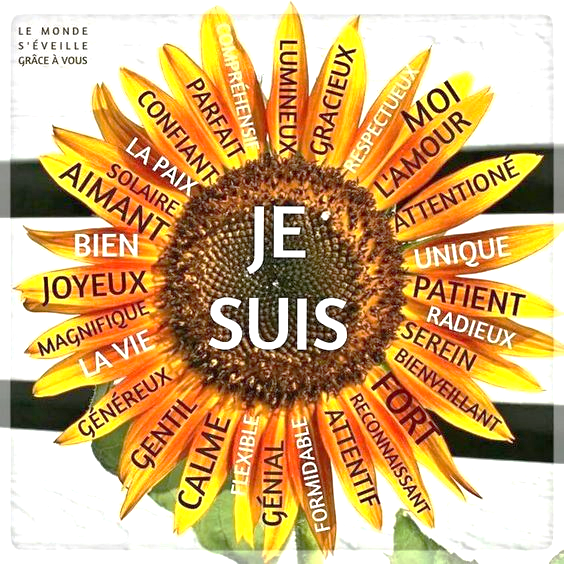 Tips to make my language more sophisticated:Écrivez 1Write a description of yourself that includes the following information:Namewhere you live & where you are from (if different from where you live)nationalityphone numberage & birthdayat least 2 personality traitsat least 2 physical traitsDon’t forget to spell out your numbers!Sentence StartersConversation 4With a partner, have a conversation that includes the following information.Introductions (including spelling out names)How people are doingWhat the day of the week and/or date isWhere you are from and/or where you liveYour nationalityYour phone numberYour birthday and ageWhat you look likeWhat your personality isBoth you and your partner should be asking and answering the questions. Repeat the conversation until you can do it without the packet.Communicative GoalsI can ask and answer questions about where others and myself are from.I can spell out my name to others.I can write out someone’s name when spelled to me.Je m’appelle…My name is…Comment t’appelles-tu?What is your name?Tu t’appelles comment?What is your name?Comment ça s’écrit ?How is that spelled?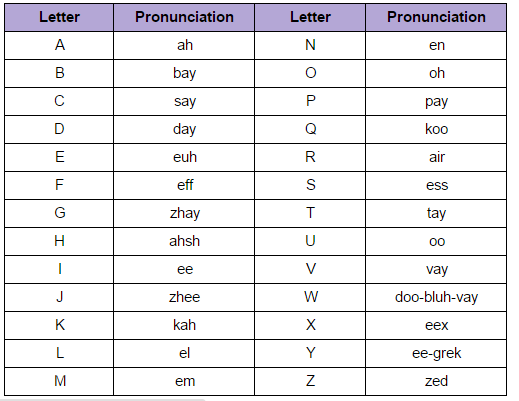 Les numérosQuel est ton numéro de téléphone ?What is your telephone number?Mon numéro de téléphone est…My phone number is…Tu viens d’où ?D’où viens-tu ?Where are you from?Tu es de [city] ?Are you from [city]?Je suis de [city].I am from [city].Tu habites où ?Où habites-tu ?Where do you live ?J’habite à [city].I live in [city]Tu es [nationality] ?Are you [nationality] ?Je suis…I am…     américain(e)     American     mexicain(e)     Mexican     français(e)     French     anglais(e)     English     canadien(ne)     Canadian     haïtien(ne)     Haitian     amérindien(ne)     Native American     africain(e)     African     bangladais(e)/bengali(e)     Bengladesh/BengaliTu es de quelle origine ?What is your heritage ?Je suis d’origine…My heritage is…Je m’appelle … et j’habite à …Je suis de … mais (but) j’habite à …Je suis … et je suis d’origine…Je suis … et je ne suis pas …Je suis … parce que (because)…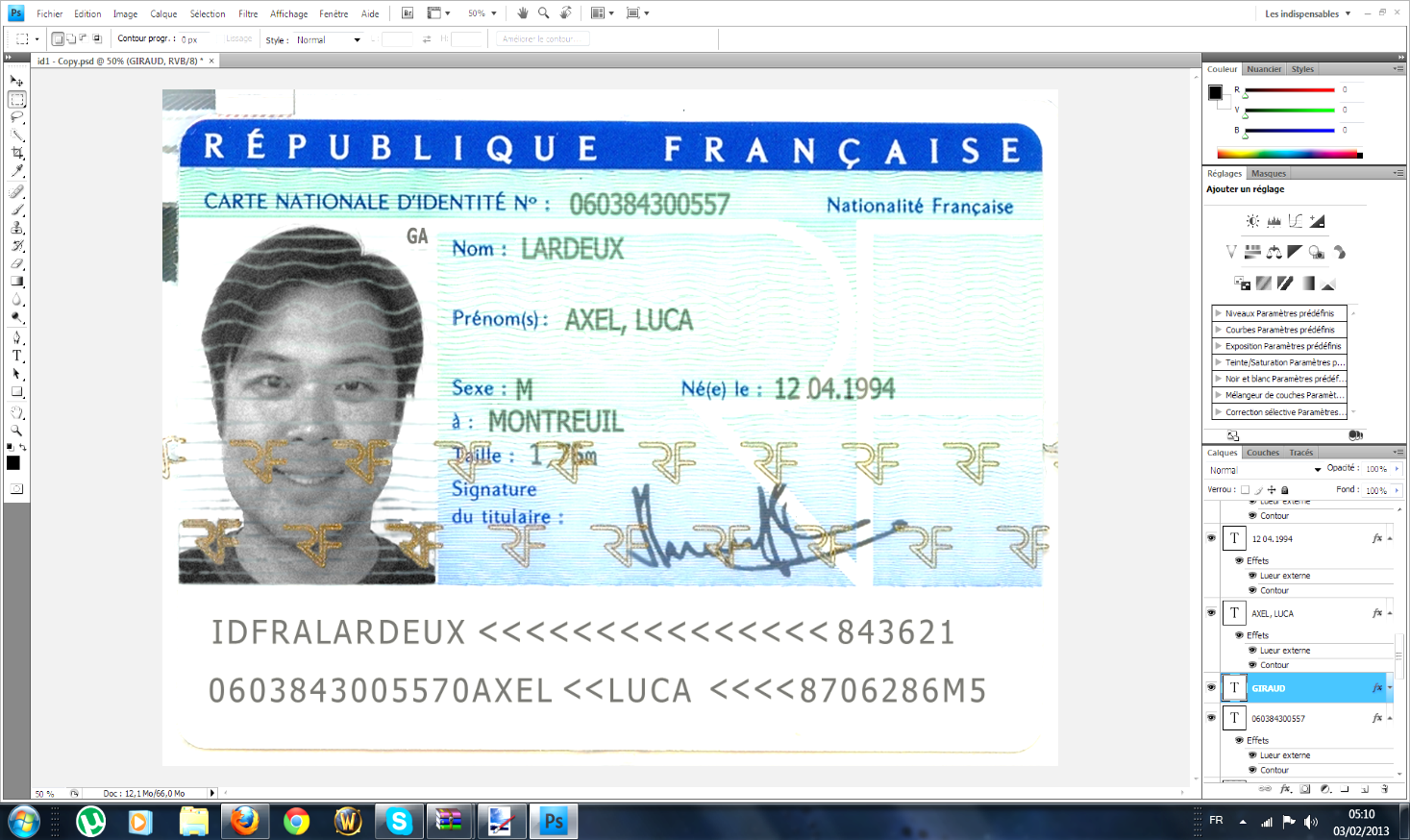 Je m’appelle __________________________Je suis ______________________Je suis de ____________________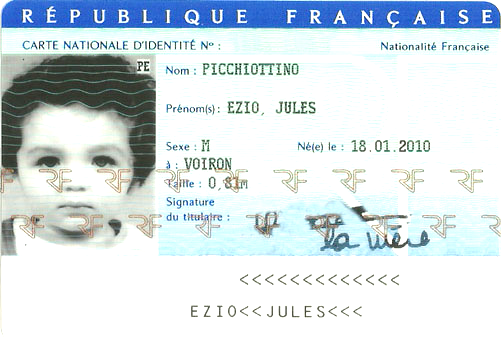 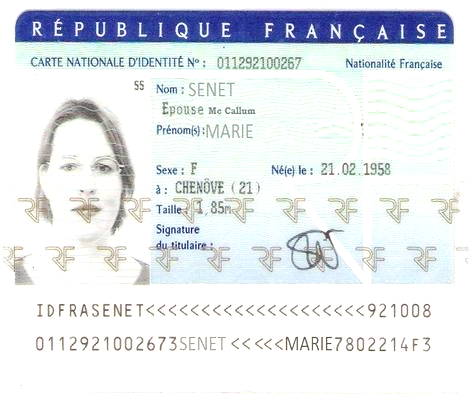 moi-même____________________________________________________________________________________________________________________________________________________________________________________________________________________________________moi-même____________________________________________________________________________________________________________________________________________________________________________________________________________________________________Communicative GoalsI can ask and answer questions about the day of the week and the dateI can ask and answer questions about my birthday.I can ask answer questions about my ageI can count from 1 to 31.1un11onze21vingt et un2deux12douze22vingt-deux3trois13treize23vingt-trois4quatre14quatorze24vingt-quatre5cinq15quinze25vingt-cinq6six16seize……7sept17dix-sept30trente8huit18dix-huit31trente et un9neuf19dix-neuf32trente-deux10dix20vingt33trente-troisJours de la semaine=Days of the weekJours de la semaine=Days of the weekJours de la semaine=Days of the weekMois de l’année=Months of the yearMois de l’année=Months of the yearMois de l’année=Months of the yearlundi/luhn-DEE/Mondayjanvier/zhan-VYAY/Januarymardi/mahr-DEE/Tuesdayfévrier/fay-VRYAY/Februarymercredi/mehr-kruh-DEE/Wednesdaymars/mars/Marchjeudi/juh-DEE/Thursdayavril/ah-VREEL/April vendredi/vahn-druh-DEE/Fridaymai/may/Maysamedi/sahm-DEE/Saturdayjuin/zhwan/Junedimanche/dee-MAHNSH/Sundayjuillet/zhwee-YAY/Julyaout/oot/Augustaujourd’hui/oar-zhur-DWEE/todayseptembre/set-TAHMBR/Septemberdemain/deh-MAN/tomorrowoctobre/ock-TOHBR/Octoberpremier/pre-MEEAY/firstnovembre/noh-VAHMBR/Novemberdécembre/day-SAHMBR/DecemberQuel jour sommes-nous ?Quel jour est-ce ?Quel jour sommes-nous ?Quel jour est-ce ?Quel jour sommes-nous ?Quel jour est-ce ?What day is it ?What day is it ?What day is it ?Aujourd’hui, c’est [lundi].Aujourd’hui, c’est [lundi].Aujourd’hui, c’est [lundi].Today is [Monday].Today is [Monday].Today is [Monday].Demain, c’est [mardi]Demain, c’est [mardi]Demain, c’est [mardi]Tomorrow is [Tuesday].Tomorrow is [Tuesday].Tomorrow is [Tuesday].Quelle est la date aujourd’hui ?Quelle est la date aujourd’hui ?Quelle est la date aujourd’hui ?What is the date today?What is the date today?What is the date today?Aujourd’hui, c’est le [huit aout].Aujourd’hui, c’est le [huit aout].Aujourd’hui, c’est le [huit aout].Today is [August 8th]Today is [August 8th]Today is [August 8th]Quelle est la date de ton anniversaire ?C’est quand, ton anniversaire ?Quelle est la date de ton anniversaire ?C’est quand, ton anniversaire ?Quelle est la date de ton anniversaire ?C’est quand, ton anniversaire ?When is your birthday ?When is your birthday ?When is your birthday ?Mon anniversaire est le [seize novembre].Mon anniversaire est le [seize novembre].Mon anniversaire est le [seize novembre].My birthday is [November 16th]My birthday is [November 16th]My birthday is [November 16th]To form the date:To form the date:To form the date:le + number + monthle + number + monthle + number + monthTo say what day you will see someone:To say what day you will see someone:To say what day you will see someone:À [samedi] !  (See you [Saturday])À [samedi] !  (See you [Saturday])À [samedi] !  (See you [Saturday])Tu as quel âge ?Quel âge as-tu ?Tu as quel âge ?Quel âge as-tu ?Tu as quel âge ?Quel âge as-tu ?How old are you ?How old are you ?How old are you ?J’ai [number] ans.J’ai [number] ans.J’ai [number] ans.I am [number] years oldI am [number] years oldI am [number] years oldJ’ai … ans et mon anniversaire est le…Aujourd’hui, c’est [day] [date].Modèle : -Tu t’appelles comment ?Modèle : -Tu t’appelles comment ?Modèle : -Tu t’appelles comment ?Je m’appelle Océan.Comment ça s’écrit ?Comment ça s’écrit ?O – C – E accent aigu – A – NQuel est ton numéro de téléphone ?Quel est ton numéro de téléphone ?494-1805Ask for their name:Ask for their name:Ask for their phone number:Ask for their phone number:Modèle:     OcéanModèle:     Océanquatre   neuf    quatre -  un   huit   zéro   cinqquatre   neuf    quatre -  un   huit   zéro   cinqModèle : -Tu t’appelles comment ?Modèle : -Tu t’appelles comment ?Modèle : -Tu t’appelles comment ?Je m’appelle Océan.Je m’appelle Océan.Comment ça s’écrit ?Comment ça s’écrit ?O – C – E accent aigu – A – NO – C – E accent aigu – A – NC’est quand, ton anniversaire ?Quelle est la date de ton anniversaire ?C’est quand, ton anniversaire ?Quelle est la date de ton anniversaire ?C’est le 16 novembre.C’est le 16 novembre.Quel âge as-tu ?Tu as quel âge ?Quel âge as-tu ?Tu as quel âge ?J’ai 17 ansJ’ai 17 ansAsk for their name:Ask for their name:Ask for their birthdayAsk for their birthdayAsk for their ageModèle:     OcéanModèle:     Océanle seize novembrele seize novembredix-sept ansCommunicative GoalsI can describe my personality.I can identify someone after hearing/reading a description.I can ask and answer simple questions about my personality.Comment es-tu ?What are you like? / What is your personality?Comment est ta personnalité ?What are you like? / What is your personality?Tu es [adjective] ?Are you [adjective] ?Je suis [adjective].I am [adjective].     timide     shy     sociable     social, out-going     sportif (sportive)     athletic     intelligent(e)     smart     drôle     funny     sympathique     nice     méchant(e)     mean     content(e)     happy     triste     sadComment est ton apparence physique ?What do you look like?Je suis [adjective]I am…     beau/bellehandsome/beautiful     joli(e)pretty     mignon(ne)cute     jeuneyoung     vieux (vieille)old     petit(e)short     grand(e)tallTu as les yeux [bleus] ?Do you have [blue eyes]?J’ai les yeux [bleus].I have [blue] eyes.                      verts     green                      gris     grey                      marron     brown                      noirs     black                     noisette     hazelTu as les cheveux [longs] ?Do you have [long] hair?J’ai les cheveux longsI have [long] hair                            courts     short                            mi-longs     mid-length                            raides     straight                            bouclés     curly                            tressés     braided                            crépus     natural                            bruns     brown                            blonds     blondJe porte un hijab.I wear a hijab (head scarf).Je suis … et je suis …Je suis … et je ne suis pas …Je suis … parce que (because)…Je suis…et j’ai…Je suisUse these sentence starters with adjectives(ex: grand, américain, petit)Practice Sentences:Tu esUse these sentence starters with adjectives(ex: grand, américain, petit)Practice Sentences:Il estUse these sentence starters with adjectives(ex: grand, américain, petit)Practice Sentences:Elle estUse these sentence starters with adjectives(ex: grand, américain, petit)Practice Sentences:Je ne suis pasUse these sentence starters with adjectives(ex: grand, américain, petit)Practice Sentences:Tu n’es pasUse these sentence starters with adjectives(ex: grand, américain, petit)Practice Sentences:Il n’est pasUse these sentence starters with adjectives(ex: grand, américain, petit)Practice Sentences:Elle n’est pasUse these sentence starters with adjectives(ex: grand, américain, petit)Practice Sentences:J’aiUse these sentence starters with noun phrases(ex : les yeux marron, les cheveux raids, 16 ans)Practice Sentences :Tu asUse these sentence starters with noun phrases(ex : les yeux marron, les cheveux raids, 16 ans)Practice Sentences :Il aUse these sentence starters with noun phrases(ex : les yeux marron, les cheveux raids, 16 ans)Practice Sentences :Elle aUse these sentence starters with noun phrases(ex : les yeux marron, les cheveux raids, 16 ans)Practice Sentences :Je n’ai pasUse these sentence starters with noun phrases(ex : les yeux marron, les cheveux raids, 16 ans)Practice Sentences :Tu n’as pasUse these sentence starters with noun phrases(ex : les yeux marron, les cheveux raids, 16 ans)Practice Sentences :Il n’a pasUse these sentence starters with noun phrases(ex : les yeux marron, les cheveux raids, 16 ans)Practice Sentences :Elle n’a pasUse these sentence starters with noun phrases(ex : les yeux marron, les cheveux raids, 16 ans)Practice Sentences :